CHƯƠNG TRÌNH LÀM VIỆC TOÀN KHÓA CỦA BAN CHẤP HÀNH CÔNG ĐOÀN XĂNG DẦU VIỆT NAM KHÓA IV(Nhiệm kỳ 2012-2016)Căn cứ Nghị quyết Đại hội Công đoàn Xăng dầu Việt Nam khóa IV (nhiệm kỳ 2012-2016);Căn cứ Nghị quyết Hội nghị lần thứ nhất - Ban Chấp hành (BCH) Công đoàn Xăng dầu Việt Nam khóa IV và Quyết định số 60/QĐ - CĐCT ngày 02/4/2012 của Công đoàn Công Thương Việt Nam, về việc công nhận Ban Chấp hành, Ủy Ban Kiểm tra Công đoàn Xăng dầu Việt Nam, khóa IV (nhiệm kỳ 2012-2016); Để triển khai cụ thể Nghị quyết Đại hội IV - Công đoàn Xăng dầu Việt Nam, Ban Chấp hành Công đoàn Xăng dầu Việt Nam ban hành Chương trình làm việc toàn khóa như sau:I. CHƯƠNG TRÌNH TRỌNG TÂM1. Chương trình xây dựng công đoàn cơ sở vững mạnh, nâng cao hiệu quả hoạt động Công đoàn cơ sở và năng lực hoạt động của cán bộ công đoàn; Chương trình phát triển đoàn viên.2. Chương trình nâng cao chất lượng thương lượng, ký kết và thực hiện có hiệu quả thảo ước lao động tập thể.3. Chương trình tham gia quản lý đơn vị; phối hợp tổ chức kiểm tra, giám sát việc thực hiện các nội quy, quy chế và các chính sách, chế độ có liên quan đến người lao động; chăm lo bảo vệ quyền, lợi ích hợp pháp chính đáng của CNVC-LĐ4. Chương trình tổ chức các phong trào thi đua thiết thực, hiệu quả.5. Chương trình tham gia xây dựng người lao động Petrolimex “Trách nhiệm - Nhiệt huyết - Lạc quan - Tin cậy” gắn với cuộc vận động “Làm theo tấm gương đạo đức Hồ Chí Minh”.6. Chương trình tham gia tăng cường cuộc vận động Người Việt Nam ưu tiên dùng hàng Việt Nam và Người Petrolimex ưu tiên dùng sản phẩm hàng hóa/dịch vụ của Petrolimex . II. CHƯƠNG TRÌNH CÔNG TÁC CỦA BAN CHẤP HÀNHBan Chấp hành Công đoàn Xăng dầu Việt Nam dự kiến tiến hành 10 kỳ họp, mỗi năm họp 2 kỳ (dự kiến tổ chức họp vào quý I và quý III hàng năm). Có thể triệu tập cuộc họp bất thường khi cần thiết để thảo luận, quyết nghị các vấn đề mới phát sinh. Tại mỗi kỳ họp, BCH sẽ thảo luận và thông qua báo cáo hoạt động Công đoàn 6 tháng hoặc 1 năm, báo cáo của UBKT công đoàn, báo cáo về công tác tài chính công đoàn, đồng thời BCH sẽ thảo luận và quyết nghị những nội dung chủ yếu như sau:1. Kỳ họp thứ nhất (26 tháng 3 năm 2012)- Bầu Ban Thường vụ, bầu Chủ tịch, Phó Chủ tịch.- Bầu Ủy ban Kiểm tra và Chủ nhiệm Ủy ban Kiểm tra.- Thống nhất giao cho Thường trực CĐXDVN xây dựng dự thảo hệ thống các Quy chế của Công đoàn Xăng dầu Việt Nam nhiệm kỳ 2012 - 2016.- Thông báo một số nội dung hoạt động của Công đoàn Xăng dầu Việt Nam trong quý II năm 2012.2. Kỳ họp thứ II ( tháng 7 năm 2012 - Quí III/2012)- Ban Thường vụ báo cáo những việc đã giải quyết giữa 2 kỳ họp BCH.- Thảo luận thông qua:+ Chương trình làm việc toàn Khóa của Ban Chấp hành Công đoàn Xăng dầu Việt Nam khóa IV (nhiệm kỳ 2012-2016).+ Quy chế phối hợp hoạt động giữa Lãnh đạo Tập đoàn Xăng dầu Việt Nam và BCH Công đoàn Xăng dầu Việt Nam khóa IV (nhiệm kỳ 2012-2016).+ Quy chế làm việc của BCH Công đoàn Xăng dầu Việt Nam khóa IV (nhiệm 
kỳ 2012-2016).+ Quy chế hoạt động của UBKT Công đoàn Xăng dầu Việt Nam khóa IV (nhiệm kỳ 2012-2016).+ Quy chế Khen thưởng của Công đoàn Xăng dầu Việt Nam nhiệm 
kỳ 2012-2016.+ Quy chế Khen thưởng khuyến học của Công đoàn Xăng dầu Việt Nam  nhiệm kỳ 2012-2016.+ Quy chế làm việc của Ban Nữ công Công đoàn Xăng dầu Việt Nam  nhiệm 
kỳ 2012-2016.+ Quy định về phân công nhiệm vụ các Ủy viên Ban Thường vụ và Ủy viên Ban Chấp hành Công đoàn Xăng dầu Việt Nam khóa IV (nhiệm kỳ 2012-2016).- Thông qua Chương trình công tác công đoàn 6 tháng cuối năm 2012.- Thống nhất một số chương trình hoạt động hướng tới kỷ niệm 85 năm ngày truyền thống của ngành Xăng dầu Việt Nam (13/3/1928-13/3/2013).3. Kỳ họp thứ III (Quý I năm 2013)- Ban Thường vụ báo cáo những việc đã giải quyết giữa 2 kỳ họp BCH.- Thông qua Báo cáo tổng kết công tác năm 2012 và phương hướng nhiệm vụ công tác năm 2013 của Công đoàn Xăng dầu Việt Nam.- Thông qua Kế hoạch tổ chức Đại hội CĐCS nhiệm kỳ 2013-2018 
và 2013-2015.- Thảo luận đóng góp vào các văn kiện của Đại hội II, bầu đại biểu tham dự Đại hội II - Công đoàn Công Thương Việt Nam) và tổng kết hoạt động Công đoàn Xăng dầu Việt Nam năm 2012, triển khai phương hướng nhiệm vụ năm 2013.4. Kỳ họp thứ IV (Quý III năm 2013)- Ban Thường vụ báo cáo những việc đã giải quyết giữa 2 kỳ họp BCH.- Thực hiện công tác kiện toàn tổ chức và cán bộ Công đoàn XDVN (bầu bổ sung Ủy viên BCH Công đoàn XDVN). - Báo cáo tình hình chỉ đạo Đại hội Công đoàn cơ sở.- Triển khai thực hiện Nghị quyết Đại hội Công đoàn Công Thương Việt Nam lần thứ II (nhiệm kỳ 2013-2018).- Định hướng một số hoạt động  của Công đoàn Xăng dầu Việt Nam trong quý IV/2013 và quý I/2014 hướng tới kỷ niệm 20 năm ngày thành lập Công đoàn Xăng dầu Việt Nam (11/5/1994-11/5/2014).5. Kỳ họp thứ V (Quý I năm 2014)- Ban Thường vụ báo cáo những việc đã giải quyết giữa 2 kỳ họp BCH.- Thông qua Báo cáo tổng kết công tác công đoàn năm 2013 và phương hướng, nhiệm vụ công tác năm 2014 của Công đoàn Xăng dầu Việt Nam.- Thông qua kế hoạch chỉ đạo 1 số CĐCS sơ kết nửa nhiệm kỳ thực hiện Nghị quyết Đại hội IV Công đoàn Xăng dầu Việt Nam.- Triển khai một số nội dung hoạt động công đoàn (Hội thi nghiệp vụ, giao lưu văn hóa, thể thao) tại các Cụm  chào mừng và hướng tới kỷ niệm 20 năm thành lập Công đoàn Xăng dầu Việt Nam.6. Kỳ họp thứ VI (Quý III năm 2014)- Ban Thường vụ báo cáo những việc đã giải quyết giữa 2 kỳ họp BCH.- Đánh giá kết quả  nửa nhiệm kỳ thực hiện Nghị quyết Đại hội IV - Công đoàn Xăng dầu Việt Nam nhiệm kỳ 2012-2016. Bổ sung một số nhiệm vụ trọng tâm của Công đoàn Xăng dầu Việt Nam đến năm 2016.- Triển khai thực hiện Nghị quyết Đại hội Công đoàn Việt Nam lần thứ XI (nhiệm kỳ 2013-2018).7. Kỳ họp thứ VII (Quý I năm 2015)- Ban Thường vụ báo cáo những việc làm đã giải quyết giữa 2 kỳ họp BCH.- Thông qua Báo cáo tổng kết công tác công đoàn năm 2014 và phương hướng, nhiệm vụ công tác năm 2015 của Công đoàn Xăng dầu Việt Nam.- Thông qua chương trình, kế hoạch tổ chức các hoạt động của CNVC-LĐ trong toàn Tập đoàn hướng tới kỷ niệm 60 năm ngày thành lập Tập đoàn Xăng dầu Việt Nam (12/01/1956-12/01/2016). 8. Kỳ họp thứ VIII (Quý III năm 2015)- Ban Thường vụ báo cáo những việc đã giải quyết giữa 2 kỳ họp BCH.- Thông qua Kế hoạch tổ chức Đại hội CĐCS, Hội nghị đại biểu CĐCS tiến tới Đại hội V Công đoàn Xăng dầu Việt Nam.- Triển khai một số nhiệm vụ trọng tâm trong chương trình công tác 
quý IV/2015 và quý I/2016 của Công đoàn Xăng dầu Việt Nam, trong đó trọng tậm là các hoạt động chào mừng và hướng tới kỷ niệm 60 năm ngày thành lập Tập đoàn Xăng dầu Việt Nam.9. Kỳ họp thứ IX (Quý I năm 2016)- Ban Thường vụ báo cáo những việc đã giải quyết giữa 2 kỳ họp BCH.- Báo cáo tình hình chỉ đạo Đại hội CĐCS, Hội nghị đại biểu CĐCS và kế hoạch chuẩn bị Đại hội V - Công đoàn Xăng dầu Việt Nam.- Triển khai một số nhiệm vụ trọng tâm 6 tháng đầu năm 2016 của Công đoàn Xăng dầu Việt Nam.10. Kỳ họp X (Quý III năm 2016)- Ban Thường vụ báo cáo những việc đã giải quyết giữa 2 kỳ họp BCH.- Thông qua tổng hợp kết quả tổ chức Đại hội (Hội nghị) các CĐCS trực thuộc.- Thông qua văn kiện và chương trình Đại hội V - Công đoàn Xăng dầu Việt Nam.- Thông qua Phương án nhân sự và danh sách dự kiến nhân sự giới thiệu tham gia Ban Chấp hành Công đoàn Xăng dầu Việt Nam khóa V.Trên đây là nội dung làm việc toàn khóa của Ban Chấp hành Công đoàn Xăng dầu Việt Nam khóa IV (nhiệm kỳ 2012-2016), trong quá trình thực hiện sẽ được bổ sung, điều chỉnh khi cần thiết cho phù hợp với yêu cầu thực tế./.  CÔNG ĐOÀN CÔNG THƯƠNG VIỆT NAMCÔNG ĐOÀN XĂNG DẦU VIỆT NAMCỘNG HOÀ XÃ HỘI CHỦ NGHĨA VIỆT NAMĐộc lập - Tự do - Hạnh phúcSố: 56a/2012/PLX-CV-CĐHà Nội, ngày 16 tháng 7 năm 2012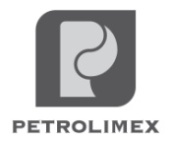 Nơi nhận:                                                                              - ĐU, HHQT Tập đoàn (thay b/c);                                     - CĐCTVN (thay b/c);- Cấp ủy Đảng, Lãnh đạo các Cty;- Các CĐCS;- Các UV.BCH CĐXDVN (để th/hiện);                                                                    - Lưu CĐTXDVN.TM. BAN CHẤP HÀNH                                                                                                CHỦ TỊCH(Đã ký)Đinh Thái Hương